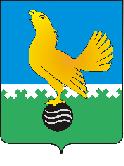 Ханты-Мансийский автономный округ-Юграмуниципальное образованиегородской округ город Пыть-ЯхАДМИНИСТРАЦИЯ ГОРОДАП О С Т А Н О В Л Е Н И Е О внесении изменений в постановление администрации города от 27.12.2018 №482-па «Об утверждении порядкаформирования и ведения реестрамуниципальных услугмуниципального образования городской округ город Пыть-Ях»(с изм. от 09.04.2019 №107-па)В соответствии с Федеральным законом от 27.07.2010 № 210-ФЗ «Об организации предоставления государственных и муниципальных услуг», постановлением Правительства Российской Федерации от  28.01.2006 №47 «Об утверждении Положения о признании помещения жилым помещением, жилого помещения непригодным для проживания, многоквартирного дома аварийным и подлежащим сносу или реконструкции, садового дома жилым домом и жилого дома садовым домом» внести в постановление администрации города от 27.12.2018 №482-па «Об утверждении порядка формирования и ведения реестра муниципальных услуг муниципального образования городской округ город Пыть-Ях» следующие изменение:1. Пункт 8 приложения № 2 изложить в новой редакции согласно приложению № 1.2. Отделу по наградам, связям с общественными организациями и СМИ (О.В. Кулиш) опубликовать постановление в печатном средстве массовой информации «Официальный вестник».3. Отделу по информационным ресурсам (А.А. Мерзляков) разместить постановление на официальном сайте администрации города в сети Интернет.4. Настоящее постановление вступает в силу после его официального опубликования.5. Контроль за выполнением постановления возложить на заместителя главы города – председателя комитета по финансам. Глава города Пыть-Яха					                                А.Н. Морозов          Приложение №1к постановлению администрациигород Пыть-ЯхаРеестр муниципальных услуг, предоставляемых органами местного самоуправления города Пыть-Яха, а также учреждениями и иными организациями, в которых размещается муниципальное задание (заказ), выполняемое (выполняемый) за счет средств местного бюджета№п/пНаименование муниципальной услугиНаименование муниципальной услугиНормативный правовой акт, которым предусмотрена муниципальная услугаСтруктурные подразделения администрации города, ответственные за предоставление муниципальных услуг, организации, с которыми осуществляется взаимодействие (поставщики услуг)Структурные подразделения администрации города, ответственные за предоставление муниципальных услуг, организации, с которыми осуществляется взаимодействие (поставщики услуг)122344Жилищно-коммунальное хозяйствоЖилищно-коммунальное хозяйствоЖилищно-коммунальное хозяйствоЖилищно-коммунальное хозяйствоЖилищно-коммунальное хозяйствоЖилищно-коммунальное хозяйство88Признание помещения жилым помещением, жилого помещения непригодным для проживания, многоквартирного дома аварийным и подлежащим сносу или реконструкции, садового дома жилым домом и жилого дома садовым домом- Жилищный кодекс Российской Федерации;- Градостроительный кодекс Российской Федерации; - Постановление Правительства РФ         № 47 от 28.01.2006 «Об утверждении Положения о признании помещения жилым помещением, жилого помещения непригодным для проживания и многоквартирного дома аварийным подлежащим сносу или реконструкции».- Жилищный кодекс Российской Федерации;- Градостроительный кодекс Российской Федерации; - Постановление Правительства РФ         № 47 от 28.01.2006 «Об утверждении Положения о признании помещения жилым помещением, жилого помещения непригодным для проживания и многоквартирного дома аварийным подлежащим сносу или реконструкции».Управление по жилищно-коммунальному комплексу, транспорту и дорогам;(МВ) - Управление ФГУП «Ростехинвентаризация» по ХМАО-Югре Пыть - Яхское подразделение;(МВ) - Управление по муниципальному имуществу администрации города Пыть-Ях;(МВ) - Служба жилищного контроля и строительного надзора по ХМАО-Югре;МБУ «МФЦ города Пыть-Яха»